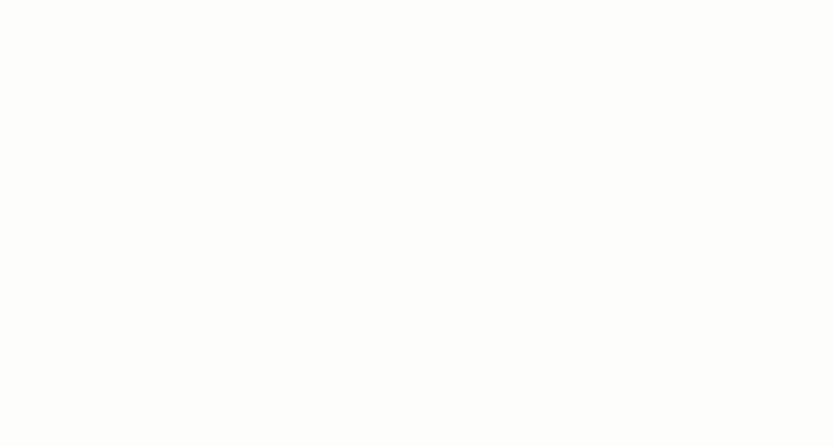 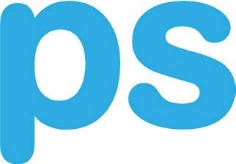 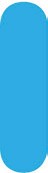 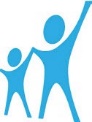 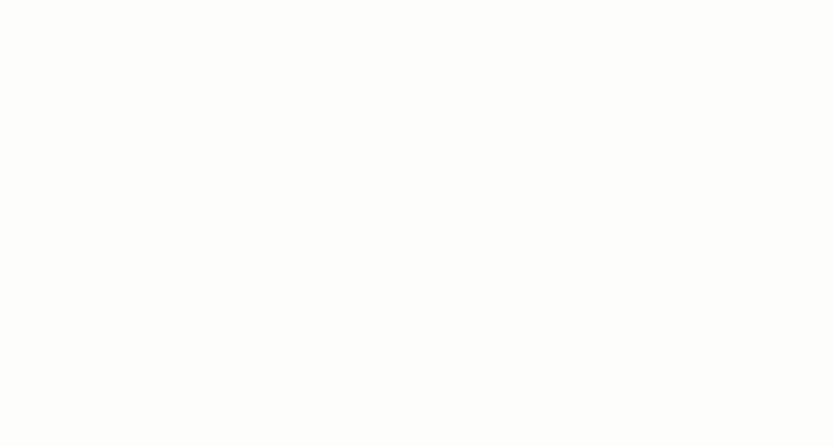 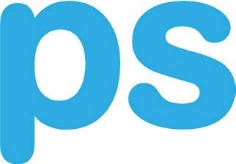 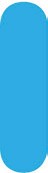 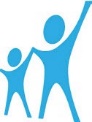 educational services school health programs training/educationName of Webinar Viewed:      Date Viewed:      How did you hear about this Webinar?      How useful was the information that was presented in the webinar today?		 Very Useful?      		 Useful?      		 Neutral?      		 Not Useful?      Please describe one new valuable idea you received today.      I would like to see a future webinar on:      Would you like us to contact you to discuss ways PSI services can benefit your organization?      2112 Case Pkwy Twinsburg, Ohio 44087. South, #10 • P.O. Box 468800.841.4774 • fax 330.425.2905www.psi-solutions.org • info@psi-solutions.org